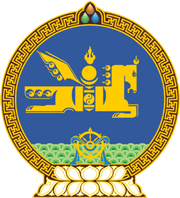 МОНГОЛ УЛСЫН ХУУЛЬ2022 оны 11 сарын 11 өдөр                                                                  Төрийн ордон, Улаанбаатар хот     ГЕОДЕЗИ, ЗУРАГ ЗҮЙН ТУХАЙ ХУУЛЬД 
     ӨӨРЧЛӨЛТ ОРУУЛАХ ТУХАЙ1 дүгээр зүйл.Геодези, зураг зүйн тухай хуулийн 8 дугаар зүйлийн 8.2 дахь хэсгийг доор дурдсанаар өөрчлөн найруулсугай: “8.2.Геодези, зураг зүйн улсын хяналтыг геодези, зураг зүйн асуудал эрхэлсэн төрийн захиргааны төв байгууллага, хяналт шалгалт хэрэгжүүлэх эрх бүхий байгууллага хэрэгжүүлнэ.”2 дугаар зүйл.Энэ хуулийг 2023 оны 01 дүгээр сарын 01-ний өдрөөс эхлэн дагаж мөрдөнө.МОНГОЛ УЛСЫН 		ИХ ХУРЛЫН ДАРГА 				Г.ЗАНДАНШАТАР 